1ноябряРУС.ЯЗ: 1. Спиши текст. В первом предложении подчеркни грамматическую основу.  Слова второго предложения раздели на слоги.Кот 	На крыльце сидит пушистый кот. Теплые лучи согрели котенка. Он заснул. Во сне кот видит мышку.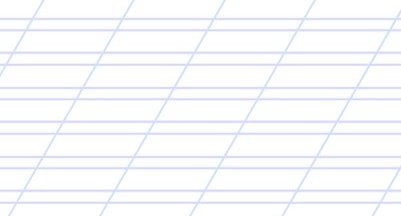 2.Подбери к словам однокоренные слова. Выдели корень.Зима -________________________________Море-_______________________________Слон-_______________________________Братик-_______________________________Сестричка-______________________________МАТЕМАТИКА: 1. Вычисли:17- 7+6 – 9=                                23- 3+7-20=27-7+10+8=                                 64- 60+2+8= 2. Реши задачу. В пенале у Оли лежит 9 карандашей. У Вали - на 6 карандашей меньше. Сколько карандашей лежит в пенале у Оли и Вали вместе? 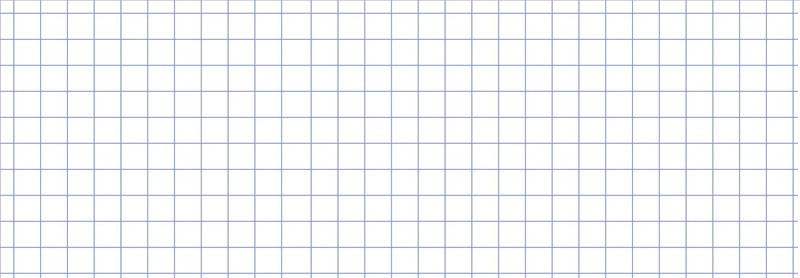 ЛИТ.ЧТЕНИЕ: Прочитай текст, выполни задания.ОсеньДавно улетели на юг щебетуньи-ласточки, а ещё раньше, как по команде, исчезли быстрые стрижи.В осенние дни слышали ребята, как, прощаясь с милой родиной, курлыкали в небе пролетные журавли. С каким-то особым чувством долго смотрели им вслед, как будто журавли уносили с собой лето. Тихо переговариваясь, пролетели на теплый юг гуси...Готовятся к холодной зиме люди. Давно скосили рожь и пшеницу. Заготовили корма скоту. Снимают последние яблоки в садах. Выкопали картошку, свёклу, морковь и убирают их на зиму.Готовятся и звери к зиме. Проворная белка накопила в дупле орехов, насушила отборных грибов. Маленькие мыши-полевки натаскали в норки зёрен, наготовили душистого мягкого сена.Поздней осенью строит своё зимнее логово трудолюбивый еж. Целый ворох сухих листьев натаскал он под старый пень. Всю зиму спокойно будет спать под тёплым одеялом.Всё реже, всё скупее греет осеннее солнышко. Скоро, скоро начнутся первые морозы. До самой весны застынет земля-матушка. Все от нее взяли всё, что она могла дать.ВОПРОСЫ:Синим цветом подчеркнуть описание того, как к зиме готовятся люди.Зелёным цветом подчеркнуть описание того, как к зиме готовятся звери.Перечисли птиц (из текста), которые улетели на юг: _______________________ _______________________Как готовится к зиме ёж? ________________________________________________________________________________________________________________________________________________________________________________________________2ноябряРУС.ЯЗ: 1. Спиши текст. Подчеркни слова, которые нельзя разделить для переноса.Вот и обедХолодно. Моросит дождик. На старую ель прыгнула белочка. На сучке висел грибок. Вот и обед для белки.2.Раздели слова для переноса.Пальто-_______________________________________Ледяной-_______________________________________Аист -_________________________________________Майка -_________________________________________Январь -_______________________________________ОКР.МИР: 1. Запиши по порядку осенние месяцы .................................., …………………………, ………………………2.Меняется ли температура воздуха с приходом осени?а) Нет.б) Да, она становится ниже.в) Да, она становится выше.3. Обведи кружком букву правильного ответа. Осенью:а) день становится короче;б) солнце встает раньше;в) ночь становится короче.4. Закончи предложения об изменениях в неживой природе осенью.Небо затянуто _____________, кажется низким, дожди ____________, ______________, температура  воздуха __________________________,        ясных дней ______________, постоянно______________________ или _______________________.(Слова: облаками,  понизилась,  затяжные,  холодные,  пасмурно, мало,облачно)ЛИТ.ЧТЕНИЕ: Прочитай рассказ  В. Осеевой  «Навестила».      Валя не пришла в класс. Подруги послали к ней Мусю.— Пойди и узнай, что с Валей: может, она больна, может, ей что-нибудь нужно?Муся застала подружку в постели. Валя лежала с завязанной щекой.— Ох, Валечка! — сказала Муся, присаживаясь на стул. — У тебя, наверно, флюс! Ах, какой флюс был у меня летом! Целый нарыв! И ты знаешь, бабушка как раз уехала, а мама была на работе…— Моя мама тоже на работе, — сказала Валя, держась за щёку. — А мне надо бы полосканье…— Ох, Валечка! Мне тоже давали полосканье! И мне стало лучше! Как пополощу, так и лучше! А ещё мне помогала грелка горячая-горячая…Валя оживилась и закивала головой.— Да, да, грелка… Муся, у нас в кухне стоит чайник…— Это не он шумит? Нет, это, верно, дождик! — Муся вскочила и подбежала к окну. — Так и есть, дождик! Хорошо, что я в галошах пришла! А то можно простудиться!Она побежала в переднюю, долго стучала ногами, надевая галоши. Потом, просунув в дверь голову, крикнула:— Выздоравливай, Валечка! Я ещё приду к тебе! Обязательно приду! Не беспокойся!Валя вздохнула, потрогала холодную грелку и стала ждать маму.— Ну что? Что она говорила? Что ей нужно? — спрашивали Мусю девочки.— Да у неё такой же флюс, как был у меня! — радостно сообщила Муся. И она ничего не говорила! А помогают ей только грелка и полосканье!Ответь на вопросы.№ 1. Как  звали девочку, которая навестила  подругу?     1)  Валя        2) Муся         3) Таня                                                                                                        № 2. Почему  подруги  послали одноклассницу  к  Вале?                                                                   ______________________________________________________________________________________________________________________________________________________________________________№ 3.  Что  делала Валя, когда  к ней пришла одноклассница?                                                              1)  читала  книгу           2)  играла         3) лежала  в постели                                                                               № 4. Какая  болезнь была у  Вали?             1) грипп              2) флюс            3) ангина                                      № 5. Что  особенно  помогало девочкам, когда они болели?                                                         1)   таблетки               2)  микстура           3) полосканье                                                                                       № 6.  Где  была  мама   Вали? ______________________________________________________________________________________________________________________________________________________________________________№ 7. Была ли Валя рада  приходу  подруги? Почему?                                                                                      ______________________________________________________________________________________________________________________________________________________________________________№ 8. Чем  могла  Вале помочь  Муся?                                                                                                 1) приготовить полосканье         2) проветрить комнату          3) вскипятить воду                                             № 9. Чему  учит рассказ?                                                                                                                            1) делать добрые дела, а не болтать попусту                                                                                                 2) быть внимательными к друзьям и близким                                                                                       3) всегда  выполнять свои обещания3 ноябряРУС.ЯЗ: 1. Составь и запиши предложения из слов каждой строчки.               выпал, снег, пушистый               пришла, в, зима, лес               на, лежит, снежный, пне, ком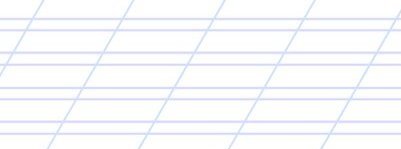 Подчеркни слова, в которых первая буква обозначает звонкий согласный
звук.2. Вставь пропущенные буквы в словарных словах.Сп…сиб.., з…мл…ника, уч...ник, пр..щ..й,   к…пуста , м…лина, яг…да, учит…ль, здра…ствуйте, быстр…МАТЕМАТИКА: 1. Найди значение выражений.11- 3 + 6 =              13 – (3+4) =                17 – (3+6) =            (18 – 9) +5 =18 – 10 – 5 =          10 + (9 – 7) =               12 – 4 + 7 =            14 – (2 + 4) =19 – 9 + 3 =            9 + (9 – 7) =                (14 – 7) + 4 =          (8 + 7) – 6 =2.Реши задачу. Высота пятиэтажного дома - 15 метров, а высота трехэтажного дома - 9 метров. На сколько метров пятиэтажный дом выше трехэтажного?ЛИТ.ЧТЕНИЕ: Вспомни русские народные сказки и найди пару к каждому слову. Ответы впиши в кроссворд.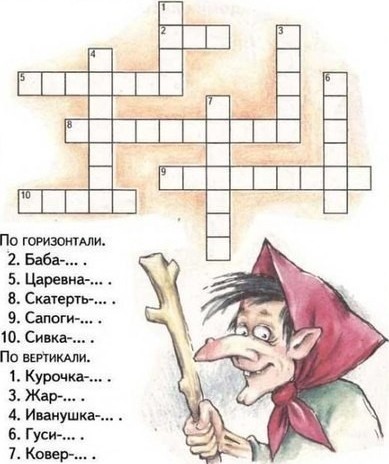 7 ноябряРУС.ЯЗ.: Исправь ошибки в тексте и спиши. Ёж юра и яша смирновы были в лису. в кустах малчики нашли ёжыка. они принесли ежа в школу. там и жыл он. дети давали ежу корм . они чистили и мыли клетку. Дижурный яша налил ёжыку стакан молокаМАТЕМАТИКА:1. Реши задачу по краткой записи. Вычисли и запиши ответ.              Было   -   ?              Приехало   -   9 чел.              Стало   -   17 чел.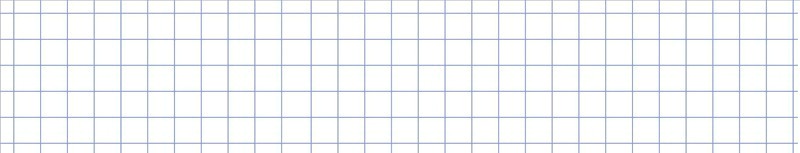 2. Сравни:1дм 4см …1дм 6см              20см…. 2дм20см ….1дм 2см                   19см ….2дмЛИТ.ЧТЕНИЕ:Прочитай   произведение  В. Осеевой  «Что легче?»Пошли три мальчика в лес. В лесу грибы, ягоды, птицы. Загулялись мальчики. Не заметили, как день прошёл. Идут домой – боятся:
— Попадёт нам дома!
Вот остановились они на дороге и думают, что лучше: соврать или правду сказать?
– Я скажу, – говорит первый, – будто волк на меня напал в лесу. Испугается отец и не будет браниться.
– Я скажу, – говорит второй, – что дедушку встретил. Обрадуется мать и не будет бранить меня.
– А я правду скажу, – говорит третий. – Правду всегда легче сказать, потому что она правда и придумывать ничего не надо.
Вот разошлись они все по домам. Только сказал первый мальчик отцу про волка. 
– Нет, – говорит отец, – в этих местах волка.
Рассердился отец. За первую вину наказал, а за ложь вдвое. Второй мальчик про деда рассказал. А дед тут как тут в гости идёт. Узнала мать правду. За первую вину наказала, а за ложь – вдвое. А третий мальчик как пришёл, так с порога во всём повинился. Поворчала на него тётка да и простила. Ответь на вопросы, выполни задания.№ 1. К какому литературному жанру относится текст?                                                                                 1) рассказ            2) сказка             3) стихотворение№ 2.  Где гуляли мальчики?     1)  во  дворе               2) в  лесу          3) на  улице№ 3.  Что видели мальчики в лесу?         1)  грибы            2) цветы           3) овощи№ 4. Когда мальчики возвращались домой?     1) утром           2) в  полдень           3) вечером№ 5. Про кого рассказал отцу первый мальчик?про собаку                  2) про тигра                 3) про волка№ 6.  Про кого рассказал матери второй мальчик?про дедушку          2) про бабушку            3) про отца№ 7.  Как повёл себя третий мальчик?     1) соврал         2) сказал правду        3) повинился№ 8. Как поступила тётка с третьим мальчиком?                                                                                           1)  поругала                      2) наказала                       3) простила№ 9.  Напиши, почему были наказаны два мальчика.__________________________________________________________________________________________________________________________________________________________________________________________________________________________________________________________________________________________________________________________________________________________________________________________________________________________________________№ 10. Почему тётка простила третьего мальчика?________________________________________________________________________________________________________________________________________________________________________________________________________________________________________________________________________________________________________________________________________________________________________________________________________________________________________№ 11. Подумай и запиши  главную мысль рассказа._______________________________________________________________________________________________________________________________________________________________________________________________________________________________________________________________________________________________________________________________________________________________________________________________________________________________________№ 12.  Раздели текст на части. Озаглавь каждую часть.  Составь и запиши план.__________________________________________________________________________________________________________________________________________________________________________________________________________________________________________________________________________________________________________________________________________________________________________________________________________________________________________________________________________________________________________________________________________________________________________________________________________________________________________________________________